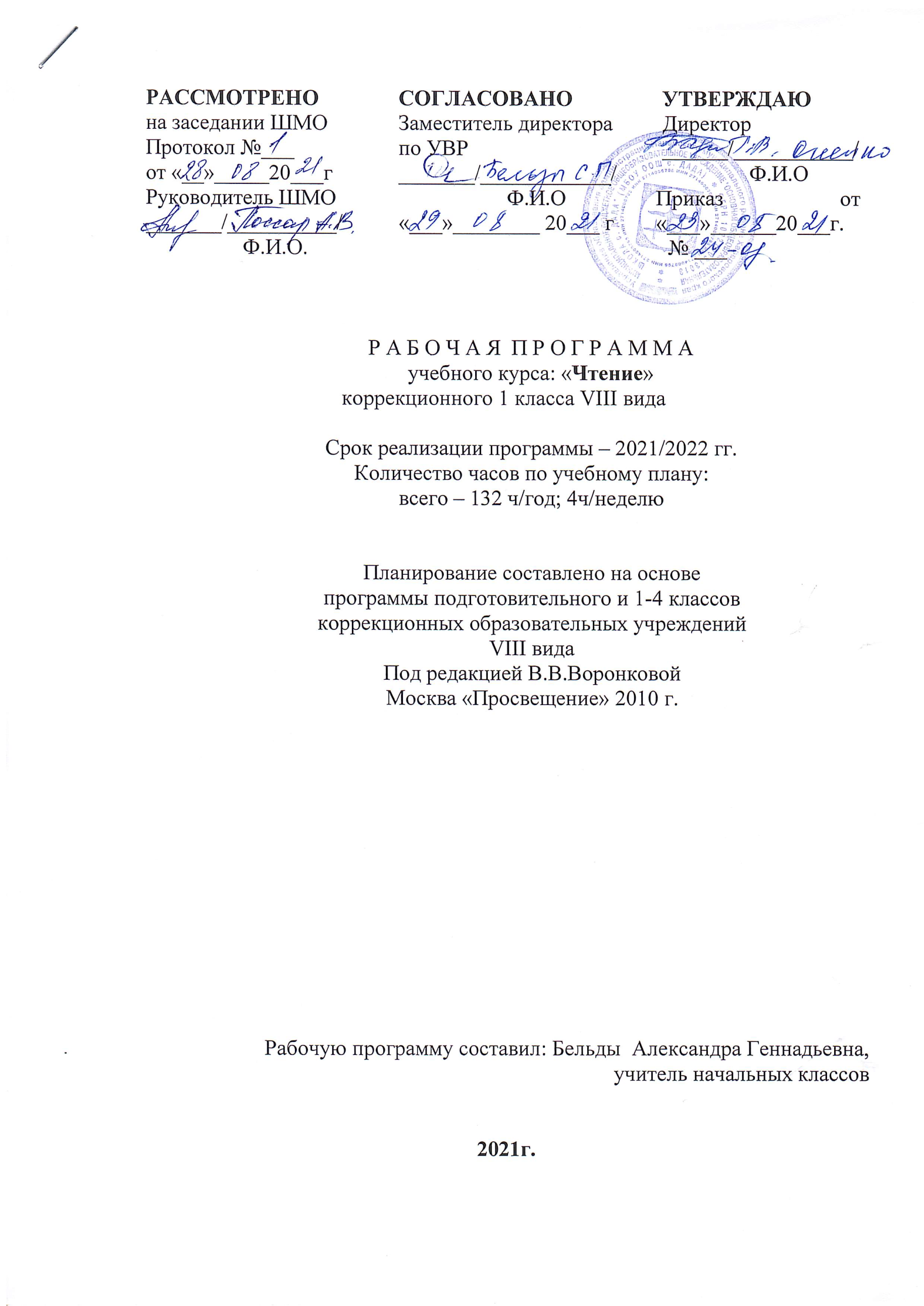 №Тема урокапланФакт1Выявление представлений о празднике школы 1 сентября. Звуки вокруг нас. 2Различение неречевых звуков окружающей действительности. Воспроизведение сказки «Курочка ряба» с использованием элементов драматизации3Звуки вокруг нас. Сказка «Колобок». 4Сказка «Колобок». 5Выявление представлений о цвете предметов. Знакомство с понятием «слово» и его условно-графическим изображением.  6Условно-графическая фиксация слова с последующим его «чтением». 7Подбор слов к картинке на сюжет сказки «Три медведя». 8Подбор слов к картинке на сюжет сказки «Три медведя». 9Подбор слов к картинке на сюжет сказки «Репка» и их условно-графическая фиксация с последующим «чтением». 10«Чтение» условно-графической записи слов по порядку и в разбивку к картинке на сюжет «Теремок». 11Знакомство с понятием «вертикальные и горизонтальные линии». 12Знакомство с понятием «предложение» и его условно-графическим изображением. Составление предложений с последующим чтением их в условно-графической записи. 13Составление, кодирование и «чтение» предложений с опорой на иллюстрацию14Составление, кодирование и «чтение» предложений с опорой на иллюстрацию15Знакомство с делением предложений, состоящего из 2-3 слов, на слова, его условно-графическое изображение и «чтение». 16Составление предложений из 2-3 слов, их  условно-графическое изображение и «чтение». 17«Дежурство в классе». «Чтение» зафиксированных слов, соотнесение их с конкретными предметами.18«Дежурство в классе». «Чтение» зафиксированных слов, соотнесение их с конкретными предметами.19Деление слов на слоги, «чтение» слов слитно и по слогам. 20Выделение звука (А) в начале слова, фиксация его условно-графическим изображением в схеме слова. 2122Выделение звука (У) в начале слова, фиксация его условно-графическим изображением в схеме слова. Выделение звука (О) в начале слова, фиксация его условно-графическим изображением в схеме слова. 23Выделение звука (О) в начале слова, фиксация его условно-графическим изображением в схеме слова. 24Выделение звука (М) в начале слова, фиксация его условно-графическим изображением в схеме слова. 25Выделение звука (С) в начале слова, фиксация его условно-графическим изображением в схеме слова. 26Выделение звука (Н) в начале слова, фиксация его условно-графическим изображением в схеме слова27Выделение звука (Н) в начале слова, фиксация его условно-графическим изображением в схеме слова28Дифференциация и условно-графическая запись слов, сходных по звучанию. 29Составление предложений из 2-3 слов по Сказке «Заячья избушка», их условно-графическая запись. 30Знакомство с некоторыми элементами рукописных букв. 31Знакомство с некоторыми элементами рукописных букв. 32Знакомство с некоторыми элементами рукописных букв. 33Изучение звука и буквы Аа.  34Изучение звука и буквы Уу.  35Изучение звука и буквы Уу.  36Чтение звукоподражательных слогов Ау, Уа 37Звук и буква Мм.   38Звук и буква Мм.   39Звук и буква Мм.   40Звук и буква Мм.   41Составление и чтение обратных (закрытых ам, ум) и прямых (открытых ма, му) слогов. Закрепление пройденного материала42Звук и буква Оо.  43Звук и буква Оо.  44Составление и чтение обратных и прямых слогов с буквами Аа, Уу, Мм, ОО. 45Звук и буква Хх.  46Звук и буква Хх.  47Составление и чтение обратных и прямых слогов с буквами Аа, Уу, Мм, Оо, Хх. Закрепление пройденного материала. 48Звук и буква Сс49Чтение и сравнительный звукобуквенный анализ прямых и обратных слогов. Закрепление пройденного материала. 50Чтение и сравнительный звукобуквенный анализ прямых и обратных слогов. Закрепление пройденного материала. 5152Звук и буква  Нн.  Дифференциация звуков (М) и (Н). Чтение слогов, слов и предложений с изученными буквами.  53Звук и буква Ыы. 54Чтение слогов, слов и предложений с изученными буквами. Закрепление пройденного материала55Чтение слогов, слов и предложений с изученными буквами. Закрепление пройденного материала56Звук и буква Лл.  57Чтение слогов, слов и предложений с изученными буквами. Закрепление пройденного материала58Звук и буква Вв.  59Чтение слогов, слов и предложений с изученными буквами. Закрепление пройденного материала. 60Чтение слогов, слов и предложений с изученными буквами. Закрепление пройденного материала. 61Звук и буква Ии.  62Дифференциация звуков (Ы (и (И). Чтение слогов, слов и предложений с изученными буквами. 63Звук и буква Шш.  64Составление, чтение слогов, слов, предложений с буквой Шш. 65Составление, чтение слогов, слов, предложений с буквой Шш. 66Дифференциация звуков (С) и (Ш). 67Практические упражнения в чтении слов со слогом ШИ. 68Чтение слогов, слов и предложений с изученными буквами. Закрепление пройденного материала69Чтение слогов, слов и предложений с изученными буквами. Закрепление пройденного материала70Звук и буква Пп.  71Чтение слогов, слов и предложений с изученными буквами. Закрепление пройденного материала72Звук и буква Тт.  73Чтение слогов, слов и предложений с изученными буквами. Закрепление пройденного материала. 74Чтение слогов, слов и предложений с изученными буквами. Закрепление пройденного материала. 75Звук и буква Кк.  76Чтение слогов, слов и предложений с изученными буквами. Закрепление пройденного материала77Звук и буква Зз.  78Дифференциация звуков (З) и (С). Чтение слогов, слов и предложений с изученными буквами79Дифференциация звуков (З) и (С). Чтение слогов, слов и предложений с изученными буквами80Звук и буква Рр.  81Дифференциация звуков (Р) и (Л). Чтение слогов, слов и предложений с изученными буквами. 82Звук и буква Й.  83Дифференциация звуков (И) и (Й). Чтение слогов, слов и предложений с изученными буквами. 84Дифференциация звуков (И) и (Й). Чтение слогов, слов и предложений с изученными буквами. 85Звук и буква Жж.  86Дифференциация звуков (Ж) и (Ш). Чтение слогов, слов и предложений с изученными буквами87Звук и буква Бб.   88Дифференциация звуков (Б) и (П). Чтение слогов, слов и предложений с изученными буквами. 89Дифференциация звуков (Б) и (П). Чтение слогов, слов и предложений с изученными буквами. 90Звук и буква Дд.  91Дифференциация звуков (Д) и (Т). Чтение слогов, слов и предложений с изученными буквами. 92Чтение текста с изученными слоговыми структурами93Чтение текста с изученными слоговыми структурами94Звук и буква Гг.  95Дифференциация звуков (Г) и (К). Чтение слогов, слов и предложений с изученными буквами. 96Буква Ь. 97Чтение слов с Ь  98Чтение слов со стечением согласных. Закрепление пройденного материала. Техника чтения99Звук и буква Ее101Закрепление пройденного материала. Чтение изученных слоговых структур101Закрепление пройденного материала. Чтение изученных слоговых структур102Звук и буква Яя.  103Закрепление пройденного материала. Чтение изученных слоговых структур. Дифференциация А и Я. 104Звук и буква Юю. 105Закрепление пройденного материала. Чтение изученных слоговых структур. Дифференциация У и Ю. 106Закрепление пройденного материала. Чтение изученных слоговых структур. Дифференциация У и Ю. 107108Звук и буква Ёё.  Закрепление пройденного материала. Чтение изученных слоговых структур. 109Звук и буква Чч.   110Закрепление пройденного материала. Чтение изученных слоговых структур. Практические упражнения в чтении слов с ЧА и ЧУ. 111Закрепление пройденного материала. Чтение изученных слоговых структур. Практические упражнения в чтении слов с ЧА и ЧУ. 112Звук и буква Фф.  113Закрепление пройденного материала. Чтение изученных слоговых структур. Дифференциация В и Ф114Административный контроль. Проверка техники чтения. Чтение текста «Чучело». 115Звук и буква Цц. 116Закрепление пройденного материала. Чтение изученных слоговых структур. Дифференциация С и Ц. 117Закрепление пройденного материала. Чтение изученных слоговых структур. Дифференциация С и Ц. 118Закрепление пройденного материала. Чтение изученных слоговых структур. 119Звук и буква Ээ. 120Закрепление пройденного материала. Чтение изученных слоговых структур. 121Звук и буква Щщ122Закрепление пройденного материала. Чтение изученных букв, слогов, слов. Практические упражнения в чтении слов с ЧА, ЩА, ЧУ, ЩУ. 123Закрепление пройденного материала. Чтение изученных букв, слогов, слов. Практические упражнения в чтении слов с ЧА, ЩА, ЧУ, ЩУ. 124Буква Ъ. 125126Чтение и дифференциация слов с Ь и Ъ знаками. Закрепление пройденного Чтение текстов. 127Закрепление пройденного Чтение текстов. 128129Закрепление пройденного Чтение текстов. Закрепление пройденного Чтение текстов. 130Закрепление пройденного Чтение текстов. 131Закрепление пройденного Чтение текстов. 132Закрепление пройденного Чтение текстов. 